На основу члана 50. Закона о државним службеницима и члана 4. став 1. Уредбе о  интерном и јавном конкурсу за попуњавање радних места у државним органима оглашава
   ИНТЕРНИ КОНКУРС ЗА ПОПУЊАВАЊЕ ИЗВРШИЛАЧКИХ РАДНИХ МЕСТА У МИНИСТАРСТВУ ГРАЂЕВИНАРСТВА, САОБРАЋАЈА И ИНФРАСТРУКТУРЕI Орган у коме се попуњавају радна места: Министарство грађевинарства, саобраћаја и инфраструктуре, Немањина 22-26, БеоградII Радна места која се попуњавају:1. Руководилац Групе - инспектор, у звању самостални саветник, Група инспекције безбедности пловидбе - Београд, Одељење за инспекцијске послове безбедности пловидбе, Сектор за инспекцијски надзор - 1 извршилац;Опис послова: Руководи и планира рад Групе, пружа стручна упутства, координира и надзире рад државних службеника у Групи; спроводи инспекцијски надзор и превентивно деловање; учествује у изради предлога контролних листа, плана инспекцијског надзора и годишњег извештаја о раду; прати примену прописа и стање из делокруга рада инспекције за безбедност пловидбе и израђује анализе и извештаје; пружа стручну и саветодавну помоћ надзираном субјекту у сложенијим стварима; поступа по представкама; подноси пријаве надлежним органима у складу са прописима; води евиденције о извршеним инспекцијским надзорима; обавља и друге послове по налогу начелника Одељења.Послове руководиоца Групе - инспектора обавља државни службеник са седиштем у Сремској Митровици.Услови: Стечено високо образовање из стручне области  грађевинско инжењерство, машинско инжењерство или саобраћајно инжењерство или научне области правне науке на основним академским студијама у обиму од најмање 240 ЕСПБ бодова, мастер академским студијама, специјалистичким академским студијама, специјалистичким струковним студијама, односно на основним студијама у трајању од најмање четири године или специјалистичким студијама на факултету или заваршена Војна академија - смер навигација,  најмање пет година радног искуства у струци, положен државни стручни испит, положен испит за инспектора, као и потребне компетенције за обављање послова радног места.Место рада: Сремска Митровица2. Руководилац Групе - инспектор, у звању самостални саветник, Група инспекције безбедности пловидбе - Нови Сад, Одељење за инспекцијске послове безбедности пловидбе, Сектор за инспекцијски надзор – 1 извршилац;Опис послова: Руководи и планира рад Групе, пружа стручна упутства, координира и надзире рад државних службеника у Групи; спроводи инспекцијски надзор и превентивно деловање; учествује у изради предлога контролних листа, плана инспекцијског надзора и годишњег извештаја о раду; прати примену прописа и стање из делокруга рада инспекције за безбедност пловидбе и израђује анализе и извештаје; пружа стручну и саветодавну помоћ надзираном субјекту у сложенијим стварима; поступа по представкама; подноси пријаве надлежним органима у складу са прописима; води евиденције о извршеним инспекцијским надзорима; обавља и друге послове по налогу начелника Одељења.Послове руководиоца Групе - инспектора обавља један државни службеник са седиштем у Новом Саду.Услови: Стечено високо образовање из стручне области грађевинско инжењерство, машинско инжењерство или саобраћајно инжењерство или научне области правне науке на основним академским студијама у обиму од најмање 240 ЕСПБ бодова, мастер академским студијама, специјалистичким академским студијама, специјалистичким струковним студијама, односно на основним студијама у трајању од најмање четири године или специјалистичким студијама на факултету или завршена Војна академија - смер навигација,  најмање пет година радног искуства у струци, положен државни стручни испит, положен испит за инспектора, као и потребне компетенције за обављање послова радног места.Место рада: Нови Сад3. Инспектор безбедности пловидбе, у звању самостални саветник, Група инспекције безбедности пловидбе - Нови Сад, Одељење за инспекцијске послове безбедности пловидбе, Сектор за инспекцијски надзор - 3 извршиоца.Опис послова: Спроводи инспекцијски надзор и превентивно деловање; учествује у изради предлога контролних листа, плана инспекцијског надзора и годишњег извештаја о раду; прати примену прописа и стање из делокруга рада инспекције за безбедност пловидбе и израђује анализе и извештаје; пружа стручну и саветодавну помоћ надзираном субјекту у сложенијим стварима; поступа по представкама; подноси пријаве надлежним органима у складу са прописима; води евиденције о извршеним инспекцијским надзорима; обавља и друге послове по налогу руководиоца Групе.Послове инспектора безбедности пловидбе обављају три државна службеника, и то:        -један државни службеник са седиштем у Новом Саду;        - један државни службеник са седиштем у Прахову;        - један државни службеник са седиштем у Великом Градишту.Услови: Стечено високо образовање из стручне области  грађевинско инжењерство, машинско инжењерство или саобраћајно инжењерство или из научне области правне науке на основним академским студијама у обиму од најмање 240 ЕСПБ бодова, мастер академским студијама, специјалистичким академским студијама, специјалистичким струковним студијама, односно на основним студијама у трајању од најмање четири године или специјалистичким студијама на факултету или завршена Војна академија - смер навигација,  најмање пет  година радног искуства у струци, положен државни стручни испит, положен испит за инспектора, као и потребне компетенције за обављање послова радног места.Место рада: Нови Сад (1 извршилац),  Прахово (1 извршилац),  Велико Градиште (1 извршилац).4. Радно место за правне и административне послове из области инспекције за друмски саобраћај, у звању самостални саветник, Одељење републичке инспекције за друмски саобраћај, Сектор за инспекцијски надзор - 1 извршилац.Опис послова: Пружа правну подршку инспекторима у Одељењу у поступку доношења аката; учествује у изради плана рада и извештаја о раду Одељења; прати примену прописа и судску праксу ради утврђивања ставова у примени закона и других прописа; учествује у давању мишљења на нацрте прописа и других правних аката из надлежности Одељења; пружа стручна упутства инспекторима у вези са подношењем кривичних пријава, пријава за привредни преступ и прекршаја и прати ток судских поступака; припрема одговоре у вези са информацијама од јавног значаја, као и изјашњења за Заштитника грађана; припрема и обрађује податке и материјале потребне за вршење инспекцијског надзора и води евиденције о задужењима и раздужењима прекршајних налога као и мерама изреченим од стране инспектора у Одељењу; ажурира базе података; обавља и друге послове по налогу начелника Одељења.Услови: Стечено високо образовање из научне области правне науке на основним академским студијама у обиму од најмање 240 ЕСПБ бодова, мастер академским студијама, специјалистичким академским студијама, специјалистичким струковним студијама, односно на студијама у трајању  од најмање четири године, најмање пет година радног искуства у струци, положен државни стручни испит, као и потребне компетенције за обављање послова радног места.Место рада: Београд5. Шеф Одсека - инспектор, у звању самостални саветник, Одсек републичке инспекције за друмски саобраћај - Београд, Одељење републичке инспекције за друмски саобраћај, Сектор за инспекцијски надзор - 1 извршилац.Опис послова: Руководи и планира рад Одсека, пружа стручна упутства,  координира и надзире рад државних службеника у Одсеку; спроводи инспекцијски надзор и превентивно деловање; учествује у изради предлога контролних листа, плана инспекцијског надзора и годишњег извештаја о раду; прати примену прописа и стање из делокруга рада инспекције за друмски саобраћај и израђује анализе и извештаје; пружа стручну и саветодавну помоћ надзираном субјекту у сложенијим стварима; поступа по представкама; издаје прекршајне налоге и подноси пријаве надлежним органима у складу са прописима; води евиденције о извршеним инспекцијским надзорима; обавља и друге послове по налогу начелника Одељења.Послове шефа Одсека - инспектора обавља државни службеник са седиштем у Београду, у подручној јединици за Град Београд, као и на целој територији Републике Србије, на административним и граничним прелазима.Услови: Стечено високо образовање из стручне области саобраћајно инжењерство или научне области правне или економске науке на основним академским студијама у обиму од најмање 240 ЕСПБ бодова, мастер академским студијама, специјалистичким академским студијама, специјалистичким струковним студијама, односно на основним студијама у трајању од најмање четири године или специјалистичким студијама на факултету, најмање пет година радног искуства у струци, положен државни стручни испит, положен испит за инспектора, као и потребне компетенције за обављање послова радног места.Место рада: Београд6. Руководилац Групе - инспектор, у звању самостални саветник, Група републичке инспекције за друмски саобраћај - Лесковац, Одељење републичке инспекције за друмски саобраћај, Сектор за инспекцијски надзор - 1 извршилац. Опис послова: Руководи и планира рад Групе, пружа стручна упутства, координира и надзире рад државних службеника у Групи; спроводи инспекцијски надзор и превентивно деловање; учествује у изради предлога контролних листа, плана инспекцијског надзора и годишњег извештаја о раду; прати примену прописа и стање из делокруга рада инспекције за друмски саобраћај и израђује анализе и извештаје; пружа стручну и саветодавну помоћ надзираном субјекту у сложенијим стварима; поступа по представкама; издаје прекршајне налоге и подноси пријаве надлежним органима у складу са прописима; води евиденције о извршеним инспекцијским надзорима; обавља и друге послове по налогу начелника ОдељењаПослове руководиоца Групе - инспектора, обавља један државни службеник са седиштем у Лесковцу, у подручној јединици широј од подручја управног округа за Јабланички и Топлички управни округ, као и на целој територији Републике Србије, на административним и граничним прелазима.Услови: Стечено високо образовање из стручне области саобраћајно инжењерство или научне области правне или економске науке на основним академским студијама у обиму од најмање 240 ЕСПБ бодова, мастер академским студијама, специјалистичким академским студијама, специјалистичким струковним студијама, односно на основним студијама у трајању од најмање четири године или специјалистичким студијама на факултету, најмање пет година радног искуства у струци,  положен државни стручни испит, положен испит за инспектора, као и потребне компетенције за обављање послова радног места.Место рада: Лесковац7. Републички инспектор за друмски саобраћај, у звању самостални саветник, Група републичке инспекције за друмски саобраћај - Лесковац, Одељење републичке инспекције за друмски саобраћај, Сектор за инспекцијски надзор - 2 извршиоца.Опис послова: Спроводи инспекцијски надзор и превентивно деловање; учествује у изради предлога контролних листа, плана инспекцијског надзора и годишњег извештаја о раду; прати примену прописа и стање из делокруга рада инспекције за друмски саобраћај и израђује анализе и извештаје; пружа стручну и саветодавну помоћ надзираном субјекту у сложенијим стварима; поступа по представкама; издаје прекршајне налоге и подноси пријаве надлежним органима у складу са прописима; води евиденције о извршеним инспекцијским надзорима; обавља и друге послове по налогу руководиоца Групе.Послове републичког инспектора за друмски саобраћај обављају два државна службеника:- један државни службеник са седиштем у Лесковцу, у подручној јединици широј од подручја управног округа, за Јабланички и Топлички управни округ, као и на целој територији Републике Србије, на административним и граничним прелазима;- један државни службеник са седиштем у Врању, у подручној јединици за Пчињски управни округ, као и на целој територији Републике Србије, на административним и граничним прелазима.Услови: Стечено високо образовање из стручне области саобраћајно инжењерство или научне области правне или економске науке на основним академским студијама у обиму од најмање 240 ЕСПБ бодова, мастер академским студијама, специјалистичким академским студијама, специјалистичким струковним студијама, односно на основним студијама у трајању од најмање четири године или специјалистичким студијама на факултету, најмање пет година радног искуства у струци, положен државни стручни испит, положен испит за инспектора, као и потребне компетенције за обављање послова радног места.Место рада: Лесковац (1 извршилац), Врање (1 извршилац)8. Шеф Одсека - инспектор, у звању самостални саветник, Одсек републичке инспекције за друмски саобраћај - Ниш, Одељење републичке инспекције за друмски саобраћај, Сектор за инспекцијски надзор - 1 извршилац.Опис послова: Руководи и планира рад Одсека, пружа стручна упутства, координира и надзире рад државних службеника у Одсеку; спроводи инспекцијски надзор и превентивно деловање; учествује у изради предлога контролних листа, плана инспекцијског надзора и годишњег извештаја о раду; прати примену прописа и стање из делокруга рада инспекције за друмски саобраћај и израђује анализе и извештаје; пружа стручну и саветодавну помоћ надзираном субјекту у сложенијим стварима; поступа по представкама; издаје прекршајне налоге и подноси пријаве надлежним органима у складу са прописима; води евиденције о извршеним инспекцијским надзорима; обавља и друге послове по налогу начелника Одељења.Послове шефа Одсека - инспектора обавља државни службеник са седиштем у Нишу, у подручној јединици за Нишавски управни округ, као и на целој територији Републике Србије, на административним и граничним прелазима.Услови: Стечено високо образовање из стручне области саобраћајно инжењерство или научне области правне или економске науке на основним академским студијама у обиму од најмање 240 ЕСПБ бодова, мастер академским студијама, специјалистичким академским студијама, специјалистичким струковним студијама, односно на основним студијама у трајању од најмање четири године или специјалистичким студијама на факултету, најмање пет година радног искуства у струци, положен државни стручни испит, положен испит за инспектора, као и потребне компетенције за обављање послова радног места.Место рада: Ниш9. Републички инспектор за друмски саобраћај, у звању самостални саветник, Одсек републичке инспекције за друмски саобраћај - Ниш, Одељење републичке инспекције за друмски саобраћај, Сектор за инспекцијски надзор - 1 извршилац.Опис послова: Спроводи инспекцијски надзор и превентивно деловање; учествује у изради предлога контролних листа, плана инспекцијског надзора и годишњег извештаја о раду; прати примену прописа и стање из делокруга рада инспекције за друмски саобраћај и израђује анализе и извештаје; пружа стручну и саветодавну помоћ надзираном субјекту у сложенијим стварима; поступа по представкама; издаје прекршајне налоге и подноси пријаве надлежним органима у складу са прописима; води евиденције о извршеним инспекцијским надзорима; обавља и друге послове по налогу шефа Одсека.Послове републичког инспектора за друмски саобраћај обављају три државна службеника, и то:- два државна службеника са седиштем у Нишу, у подручној јединици  за Нишавски управни округ, као и на целој територији Републике Србије, на административним и граничним прелазима;- један државни службеник са седиштем у Пироту, у подручној јединици  за Пиротски управни округ, као и на целој територији Републике Србије, на административним и граничним прелазима.Услови: Стечено високо образовање из стручне области саобраћајно инжењерство или научне области правне или економске науке на основним академским студијама у обиму од најмање 240 ЕСПБ бодова, мастер академским студијама, специјалистичким академским студијама, специјалистичким струковним студијама, односно на основним студијама у трајању од најмање четири године или специјалистичким студијама на факултету, најмање пет година радног искуства у струци, положен државни стручни испит, положен испит за инспектора, као и потребне компетенције за обављање послова радног места.Место рада: Ниш10. Руководилац Групе - инспектор, у звању самостални саветник, Група републичке инспекције за друмски саобраћај - Крагујевац, Одељење републичке инспекције за друмски саобраћај, Сектор за инспекцијски надзор - 1 извршилац.Опис послова: Руководи и планира рад Групе, пружа стручна упутства, координира и надзире рад државних службеника у Групи; спроводи инспекцијски надзор и превентивно деловање; учествује у изради предлога контролних листа, плана инспекцијског надзора и годишњег извештаја о раду; прати примену прописа и стање из делокруга рада инспекције за друмски саобраћај и израђује анализе и извештаје; пружа стручну и саветодавну помоћ надзираном субјекту у сложенијим стварима; поступа по представкама; издаје прекршајне налоге и подноси пријаве надлежним органима у складу са прописима; води евиденције о извршеним инспекцијским надзорима; обавља и друге послове по налогу начелника Одељења.Послове руководиоца Групе - инспектора обавља државни службеник са седиштем у Крагујевцу, у подручној јединици за Шумадијски управни округ, као и на целој територији Републике Србије, на административним и граничним прелазима.Услови: Стечено високо образовање из стручне области саобраћајно инжењерство или научне области правне или економске науке на основним академским студијама у обиму од најмање 240 ЕСПБ бодова, мастер академским студијама, специјалистичким академским студијама, специјалистичким струковним студијама, односно на основним студијама у трајању од најмање четири године или специјалистичким студијама на факултету, најмање пет година радног искуства у струци, положен државни стручни испит, положен испит за инспектора, као и потребне компетенције за обављање послова радног места.Место рада: Крагујевац11. Руководилац Групе - инспектор, у звању самостални саветник, Група републичке инспекције за друмски саобраћај - Краљево, Одељење републичке инспекције за друмски саобраћај, Сектор за инспекцијски надзор - 1 извршилац. Опис послова: Руководи и планира рад Групе, пружа стручна упутства, координира и надзире рад државних службеника у Групи; спроводи инспекцијски надзор и превентивно деловање; учествује у изради предлога контролних листа, плана инспекцијског надзора и годишњег извештаја о раду; прати примену прописа и стање из делокруга рада инспекције за друмски саобраћај и израђује анализе и извештаје; пружа стручну и саветодавну помоћ надзираном субјекту у сложенијим стварима; поступа по представкама;издаје  прекршајне налоге и подноси пријаве надлежним органима у складу са прописима; води евиденције о извршеним инспекцијским надзорима; обавља и друге послове по налогу начелника Одељења.Послове руководиоца Групе - инспектора обавља један државни службеник са седиштем у Краљеву, у подручној јединици за Рашки управни округ, као и на целој територији Републике Србије, на административним и граничним прелазима.Услови: Стечено високо образовање из стручне области саобраћајно инжењерство или научне области правне или економске науке на основним академским студијама у обиму од најмање 240 ЕСПБ бодова, мастер академским студијама, специјалистичким академским студијама, специјалистичким струковним студијама, односно на основним студијама у трајању од најмање четири године или специјалистичким студијама на факултету, најмање пет година радног искуства у струци, положен државни стручни испит, положен испит за инспектора, као и потребне компетенције за обављање послова радног места.Место рада: Краљево12. Руководилац Групе-инспектор, у звању самостални саветник, Група републичке инспекције за друмски саобраћај - Ужице, Одељење републичке инспекције за друмски саобраћај, Сектор за инспекцијски надзор - 1 извршилац.Опис послова: Руководи и планира рад Групе, пружа стручна упутства, координира и надзире рад државних службеника у Групи; спроводи инспекцијски надзор и превентивно деловање; учествује у изради предлога контролних листа, плана инспекцијског надзора и годишњег извештаја о раду; прати примену прописа и стање из делокруга рада инспекције за друмски саобраћај и израђује анализе и извештаје; пружа стручну и саветодавну помоћ надзираном субјекту у сложенијим стварима; поступа по представкама; издаје прекршајне налоге и подноси пријаве надлежним органима у складу са прописима; води евиденције о извршеним инспекцијским надзорима; обавља и друге послове по налогу начелника Одељења.Послове руководиоца Групе-инспектора обавља један државни службеник са седиштем у Ужицу, у подручној јединици за Златиборски управни округ, као и на целој територији Републике Србије, на административним и граничним прелазима.Услови: Стечено високо образовање из стручне области саобраћајно инжењерство или научне области правне или економске науке на основним академским студијама у обиму од најмање 240 ЕСПБ бодова, мастер академским студијама, специјалистичким академским студијама, специјалистичким струковним студијама, односно на основним студијама у трајању од најмање четири године или специјалистичким студијама на факултету, најмање пет година радног искуства у струци; положен државни стручни испит, положен испит за инспектора, као и потребне компетенције за обављање послова радног места.Место рада: Ужице13. Републички инспектор за друмски саобраћај, у звању самостални саветник, Група републичке инспекције за друмски саобраћај - Ужице, Одељење републичке инспекције за друмски саобраћај, Сектор за инспекцијски надзор - 1 извршилац.Опис послова: Спроводи инспекцијски надзор и превентивно деловање; учествује у изради предлога контролних листа, плана инспекцијског надзора и годишњег извештаја о раду; прати примену прописа и стање из делокруга рада инспекције за друмски саобраћај и израђује анализе и извештаје; пружа стручну и саветодавну помоћ надзираном субјекту у сложенијим стварима; поступа по представкама; издаје прекршајне налоге и подноси пријаве надлежним органима у складу са прописима; води евиденције о извршеним инспекцијским надзорима; обавља и друге послове по налогу руководиоца Групе.Послове републичког инспектора за друмски саобраћај обављају два државна службеника и то:- један државни службеник са седиштем у Ужицу, у подручној јединици за Златиборски управни округ, као и на целој територији Републике Србије, на административним и граничним прелазима;- један државни службеник са седиштем у Чачку, у подручној јединици за Моравички управни округ, као и на целој територији Републике Србије, на административним и граничним прелазима.Услови: Стечено високо образовање из стручне области саобраћајно инжењерство или научне области правне или економске науке на основним академским студијама у обиму од најмање 240 ЕСПБ бодова, мастер академским студијама, специјалистичким академским студијама, специјалистичким струковним студијама, односно на основним студијама у трајању од најмање четири године или специјалистичким студијама на факултету, најмање пет година радног искуства у струци, положен државни стручни испит, положен испит за инспектора, као и потребне компетенције за обављање послова радног места.Место рада: Чачак14. Руководилац Групе-инспектор, у звању самостални саветник, Група републичке инспекције за друмски саобраћај – Зајечар, Одељење републичке инспекције за друмски саобраћај, Сектор за инспекцијски надзор - 1 извршилац. Опис послова: Руководи и планира рад Групе, пружа стручна упутства, координира и надзире рад државних службеника у Групи; спроводи инспекцијски надзор и превентивно деловање; учествује у изради предлога контролних листа, плана инспекцијског надзора и годишњег извештаја о раду; прати примену прописа и стање из делокруга рада инспекције за друмски саобраћај и израђује анализе и извештаје; пружа стручну и саветодавну помоћ надзираном субјекту у сложенијим стварима; поступа по представкама; издаје  прекршајне налоге и подноси пријаве надлежним органима у складу са прописима; води евиденције о извршеним инспекцијским надзорима; обавља и друге послове по налогу начелника Одељења.Послове руководиоца Групе - инспектора обавља државни службеник са седиштем у Зајечару, у подручној јединици за Зајечарски управни округ, као и на целој територији Републике Србије, на административним и граничним прелазима.Услови: Стечено високо образовање из стручне области саобраћајно инжењерство или научне области правне или економске науке на основним академским студијама у обиму од најмање 240 ЕСПБ бодова, мастер академским студијама, специјалистичким академским студијама, специјалистичким струковним студијама, односно на основним студијама у трајању од најмање четири године или специјалистичким студијама на факултету, најмање пет година радног искуства у струци, положен државни стручни испит, положен испит за инспектора, као и потребне компетенције за обављање послова радног места.Место рада: Зајечар15. Руководилац Групе-инспектор, у звању самостални саветник, Група републичке инспекције за друмски саобраћај – Пожаревац, Одељење републичке инспекције за друмски саобраћај, Сектор за инспекцијски надзор - 1 извршилац.Опис послова: Руководи и планира рад Групе, пружа стручна упутства, координира и надзире рад државних службеника у Групи; спроводи инспекцијски надзор и превентивно деловање; учествује у изради предлога контролних листа, плана инспекцијског надзора и годишњег извештаја о раду; прати примену прописа и стање из делокруга рада инспекције за друмски саобраћај и израђује анализе и извештаје; пружа стручну и саветодавну помоћ надзираном субјекту у сложенијим стварима; поступа по представкама; издаје прекршајне налоге и подноси пријаве надлежним органима у складу са прописима; води евиденције о извршеним инспекцијским надзорима; обавља и друге послове по налогу начелника Одељења.Послове руководиоца Групе - инспектора обавља државни службеник са седиштем у Пожаревцу, у подручној јединици за Браничевски управни округ, као и на целој територији Републике Србије, на административним и граничним прелазима.Услови: Стечено високо образовање из стручне области саобраћајно инжењерство или научне области правне или економске науке на основним академским студијама у обиму од најмање 240 ЕСПБ бодова, мастер академским студијама, специјалистичким академским студијама, специјалистичким струковним студијама, односно на основним студијама у трајању од најмање четири године или специјалистичким студијама на факултету, најмање пет година радног искуства у струци, положен државни стручни испит, положен испит за инспектора, као и потребне компетенције за обављање послова радног места.Место рада: Пожаревац16. Начелник Одељења, у звању виши саветник, Одељење републичке инспекције за државне путеве, Сектор за инспекцијски надзор -1 извршилац.Опис послова: Руководи и планира рад Одељења, пружа стручна упутства, координира и надзире рад државних службеника у Одељењу; обавља послове руководиоца инспекције за државне путеве; спроводи инспекцијски надзор и превентивно деловање; припрема предлоге контролних листа, плана инспекцијског надзора и годишњег извештаја о раду; координира спровођење инспекцијских надзора и сарадњу са надлежним органима; прати примену прописа и стање из делокруга рада инспекције за државне путеве и израђује стручна упутства за обављање инспекцијског надзора; пружа стручну и саветодавну помоћ надзираном субјекту у најсложенијим стварима; поступа по представкама и подноси пријаве надлежним органима у складу са прописима; води евиденције о извршеним инспекцијским надзорима; обавља и друге послове по налогу помоћника министра. Услови: Стечено високо образовање из стручне области грађевинско инжењерство (одсек путеви, железнице, аеродроми, односно конструктивни смер) на основним академским студијама у обиму од најмање 240 ЕСПБ бодова, мастер академским студијама, специјалистичким академским студијама, специјалистичким струковним студијама, односно на основним студијама у трајању од најмање четири године или специјалистичким студијама на факултету; најмање седам година радног искуства у струци, од чега најмање пет година радног искуства на пословима инспекцијског надзора, односно у области грађевинарства; положен државни стручни испит; положен испит за инспектора; као и потребне компетенције за обављање послова радног места.Место рада: Београд17. радно место за стручне послове из области инспекције за државне путеве, у звању саветник, Одељење републичке инспекције за државне путеве, Сектор за инспекцијски надзор - 1 извршилац.Опис послова: Припрема и обрађује податаке и материјале потребне за вршење инспекцијског надзора; ажурира базе података и израђује табеларне приказе за потребе израде анализа, извештаја, информација и других стручних материјала;  припремa и обрађује податке за израду анализа и извештаја; води евиденцију о свим забранама изреченим од стране инспектора у Одељењу; сарађује са ужим унутрашњим јединицама, ради пружања савета и прикупљања или размене информација; обавља и друге послове по налогу начелника Одељења.Услови: Стечено високо образовање из научне односно стручне области у оквиру образовно научног поља друштвено-хуманистичких, природно-математичких или техничко-технолошких наука на основним академским студијама у обиму од најмање 240 ЕСПБ бодова, мастер академским студијама, специјалистичким академским студијама, специјалистичким струковним студијама, односно на студијама у трајању од најмање четири године, најмање три године радног искуства у струци, положен државни стручни испит, као и потребне компетенције за обављање послова радног места.Место рада: Београд18. Руководилац Групе - инспектор, у звању самостални саветник, Група републичке инспекције за државне путеве-Београд, Одељење републичке инспекције за државне путеве, Сектор за инспекцијски надзор - 1 извршилац.Опис послова: Руководи и планира рад Групе, пружа стручна упутства, координира и надзире рад државних службеника у Групи; спроводи инспекцијски надзор и превентивно деловање; учествује у изради предлога контролних листа, плана инспекцијског надзора и годишњег извештаја о раду; прати примену прописа и стање из делокруга рада инспекције за државне путеве и израђује анализе и извештаје; пружа стручну и саветодавну помоћ надзираном субјекту у сложенијим стварима; поступа по представкама; подноси пријаве надлежним органима у складу са прописима; води евиденције о извршеним инспекцијским надзорима; обавља и друге послове по налогу начелника Одељења.Послове Руководиоца Групе - инспектора обавља државни службеник са седиштем у Београду у подручној јединици за Град Београд са приградским општинама, као и на целој територији Републике Србије.Услови: Стечено високо образовање из стручне области грађевинско инжењерство (одсек путеви, железнице, аеродроми, односно конструктивни смер) на основним академским студијама у обиму од најмање 240 ЕСПБ бодова, мастер академским студијама, специјалистичким академским студијама, специјалистичким струковним студијама, односно на основним студијама у трајању од најмање четири године или специјалистичким студијама на факултету, најмање пет година радног искуства у струци, положен државни стручни испит, положен испит за инспектора, као и потребне компетенције за обављање послова радног места.Место рада: Београд19. Руководилац Групе - инспектор, у звању самостални саветник, Група републичке инспекције за државне путеве - Крагујевац, Одељење републичке инспекције за државне путеве, Сектор за инспекцијски надзор - 1 извршилац.Опис послова: Руководи и планира рад Групе, пружа стручна упутства, координира и надзире рад државних службеника у Групи; спроводи инспекцијски надзор и превентивно деловање; учествује у изради предлога контролних листа, плана инспекцијског надзора и годишњег извештаја о раду; прати примену прописа и стање из делокруга рада инспекције за државне путеве и израђује анализе и извештаје; пружа стручну и саветодавну помоћ надзираном субјекту у сложенијим стварима; поступа по представкама; подноси пријаве надлежним органима у складу са прописима; води евиденције о извршеним инспекцијским надзорима; обавља и друге послове по налогу начелника Одељења.Послове Руководиоца Групе - инспектора обавља државни службеник са седиштем у Крагујевцу, у подручној јединици широј од подручја управног округа за Шумадијски, Поморавско-подунавски и Браничевски управни округ, као и на целој територији Републике Србије.Услови: Стечено високо образовање из стручне области грађевинско инжењерство (одсек путеви, железнице, аеродроми, односно конструктивни смер) на основним академским студијама у обиму од најмање 240 ЕСПБ бодова, мастер академским студијама, специјалистичким академским студијама, специјалистичким струковним студијама, односно на основним студијама у трајању од најмање четири године или специјалистичким студијама на факултету; најмање пет година радног искуства у струци; положен државни стручни испит; положен испит за инспектора; као и потребне компетенције за обављање послова радног места.Место рада: Крагујевац20. Републички инспектор за државне путеве, у звању самостални саветник, Група републичке инспекције за државне путеве - Крагујевац, Одељење републичке инспекције за државне путеве, Сектор за инспекцијски надзор - 1 извршилац.Опис послова: Спроводи инспекцијски надзор и превентивно деловање; учествује у изради предлога контролних листа, плана инспекцијског надзора и годишњег извештаја о раду; прати примену прописа и стање из делокруга рада инспекције за државне путеве и израђује анализе и извештаје; пружа стручну и саветодавну помоћ надзираном субјекту у сложенијим стварима; поступа по представкама; подноси пријаве надлежним органима у складу са прописима; води евиденције о извршеним инспекцијским надзорима; обавља и друге послове по налогу руководиоца Групе. Послове републичког инспектора за државне путеве обавља један државни службеника са седиштем у Краљеву, у подручној јединици широј од подручја управног округа за  Рашки и Расински управни округ, као и на целој територији Републике Србије.Услови: Стечено високо образовање из стручне области грађевинско инжењерство (одсек путеви, железнице, аеродроми, односно конструктивни смер) на основним академским студијама у обиму од најмање 240 ЕСПБ бодова, мастер академским студијама, специјалистичким академским студијама, специјалистичким струковним студијама, односно на основним студијама у трајању од најмање четири године или специјалистичким студијама на факултету; најмање пет година радног искуства у струци; положен државни стручни испит; положен испит за инспектора; као и потребне компетенције за обављање послова радног места.Место рада: Краљево21. Републички инспектор за државне путеве,  у звању самостални саветник, Група републичке инспекције за државне путеве - Ниш, Одељење републичке инспекције за државне путеве, Сектор за инспекцијски надзор - 1 извршилац. Опис послова: Спроводи инспекцијски надзор и превентивно деловање; учествује у изради предлога контролних листа, плана инспекцијског надзора и годишњег извештаја о раду; прати примену прописа и стање из делокруга рада инспекције за државне путеве и израђује анализе и извештаје; пружа стручну и саветодавну помоћ надзираном субјекту у сложенијим стварима; поступа по представкама; подноси пријаве надлежним органима у складу са прописима; води евиденције о извршеним инспекцијским надзорима; обавља и друге послове по налогу руководиоца Групе. Послове републичког инспектора за државне путеве обавља један државни службеник са седиштем у Зајечару, у подручној јединици широј од подручја управног округа, за Борски и Зајечарски управни округ, као и на целој територији Републике Србије.Услови: Стечено високо образовање из стручне области грађевинско инжењерство (одсек путеви, железнице, аеродроми, односно конструктивни смер) на основним академским студијама у обиму од најмање 240 ЕСПБ бодова, мастер академским студијама, специјалистичким академским студијама, специјалистичким струковним студијама, односно на основним студијама у трајању од најмање четири године или специјалистичким студијама на факултету; најмање пет година радног искуства у струци; положен државни стручни испит; положен испит за инспектора; као и потребне компетенције за обављање послова радног места.Место рада: Зајечар22. Републички инспектор за железнички саобраћај за област енергетике, у звању самостални саветник, Одсек за инспекцијске послове железничког саобраћаја, Сектор за инспекцијски надзор - 1 извршилац.Опис послова: Спроводи инспекцијски надзор и превентивно деловање; учествује у изради предлога контролних листа, плана инспекцијског надзора и годишњег извештаја о раду; прати примену прописа и стање из делокруга рада инспекције за железнички саобраћај за област енергетике, израђује анализе и извештаје; пружа стручну и саветодавну помоћ надзираном субјекту у сложенијим стварима; поступа по представкама; подноси пријаве надлежним органима у складу са прописима; води евиденције о извршеним инспекцијским надзорима; обавља и друге послове по налогу шефа Одсека. Послове републичког инспектора за железнички саобраћај за област енергетике обавља државни службеник са седиштем у Нишу.Услови: Стечено високо образовање из стручне области електротехничко инжењерство - смер енергетика, на основним академским студијама у обиму од најмање 240 ЕСПБ бодова, мастер академским студијама, специјалистичким академским студијама, специјалистичким струковним студијама, односно на основним студијама у трајању од најмање четири године или специјалистичким студијама на факултету, најмање пет година радног искуства у струци, положен државни стручни испит, положен испит за инспектора, као и потребне компетенције за обављање послова радног места.Место рада: Ниш23. Републички урбанистички инспектор, у звању самостални саветник, Група републичке урбанистичке инспекције - Београд, Одељење републичке урбанистичке инспекције, Сектор за инспекцијски надзор - 1 извршилац.Опис послова: Спроводи инспекцијски надзор и превентивно деловање; учествује у изради предлога контролних листа, плана инспекцијског надзора и годишњег извештаја о раду; прати примену прописа и стање из делокруга рада инспекције из области просторног планирања и урбанизма и израђује анализе и извештаје; пружа стручну и саветодавну помоћ надзираном субјекту у сложенијим стварима; поступа по представкама; подноси пријаве надлежним органима у складу са прописима; води евиденције о извршеним инспекцијским надзорима; обавља и друге послове по налогу руководиоца Групе.Послове републичког урбанистичког инспектора обавља државни службеник са седиштем у Ужицу.Услови: Стечено високо образовање из стручне области грађевинско инжењерство или архитектура на основним академским студијама у обиму од најмање 240 ЕСПБ бодова, мастер академским студијама, специјалистичким академским студијама, специјалистичким струковним студијама, односно на основним студијама у трајању од најмање четири године или специјалистичким студијама на факултету, најмање пет година радног искуства у струци, положен стручни испит, положен државни стручни испит, положен испит за инспектора, као и потребне компетенције за обављање послова радног места.Место рада: Ужице24. Републички урбанистички инспектор, у звању самостални саветник Група републичке урбанистичке инспекције - Ниш, Одељење републичке урбанистичке инспекције, Сектор за инспекцијски надзор - 3 извршиоца.Опис послова: Спроводи инспекцијски надзор и превентивно деловање; учествује у изради предлога контролних листа, плана инспекцијског надзора и годишњег извештаја о раду; прати примену прописа и стање из делокруга рада инспекције из области просторног планирања и урбанизма и израђује анализе и извештаје; пружа стручну и саветодавну помоћ надзираном субјекту у сложенијим стварима; поступа по представкама; подноси пријаве надлежним органима у складу са прописима; води евиденције о извршеним инспекцијским надзорима; обавља и друге послове по налогу руководиоца Групе.Послове републичког урбанистичког инспектора обављају три државна службеника, и то: два државна службеника са седиштем у Нишу; један државни службеник са седиштем у Зајечару.Услови: Стечено високо образовање из стручне области грађевинско инжењерство или архитектура на основним академским студијама у обиму од најмање 240 ЕСПБ бодова, мастер академским студијама, специјалистичким академским студијама, специјалистичким струковним студијама, односно на основним студијама у трајању од најмање четири године или специјалистичким студијама на факултету, најмање пет година радног искуства у струци, положен државни стручни испит, положен стручни испит, положен испит за инспектора, као и потребне компетенције за обављање послова радног места.Место рада: Ниш (2 извршиоца), Зајечар (1 извршилац)25. Републички грађевински инспектор, у звању самостални саветник, Одсек републичке грађевинске инспекције - Ниш, Одељење републичке грађевинске инспекције, Сектор за инспекцијски надзор - 1 извршилац. Опис послова: Спроводи инспекцијски надзор и превентивно деловање; учествује у изради предлога контролних листа, плана инспекцијског надзора и годишњег извештаја о раду; прати примену прописа и стање из делокруга рада грађевинске инспекције и израђује анализе и извештаје; пружа стручну и саветодавну помоћ надзираном субјекту у сложенијим стварима; поступа по представкама; подноси пријаве надлежним органима у складу са прописима; води евиденције о извршеним инспекцијским надзорима; обавља и друге послове по налогу шефа Одсека.Послове републичког грађевинског инспектора обављају четири државна службеника, и то: - један државни службеник са седиштем у Нишу; - један државни службеник са седиштем у Краљеву;- један државни службеник са седиштем у Чачку; - један државни службеник са седиштем у Зајечару.Услови: Стечено високо образовање из стручне области грађевинско инжењерство или архитектура на основним академским студијама у обиму од најмање 240 ЕСПБ бодова, мастер академским студијама, специјалистичким академским студијама, специјалистичким струковним студијама, односно на основним студијама у трајању од најмање четири године или специјалистичким студијама на факултету, положен стручни испит, положен државни стручни испит, положен испит за инспектора, најмање пет година радног искуства у струци, као и потребне компетенције за обављање послова радног места.“ Место рада: Ниш26. Републички грађевински инспектор, у звању самостални саветник, Одсек републичке грађевинске инспекције - Београд,  Одељење републичке грађевинске инспекције, Сектор за инспекцијски надзор - 2 извршиоца.Опис послова: Спроводи инспекцијски надзор и превентивно деловање; учествује у изради предлога контролних листа, плана инспекцијског надзора и годишњег извештаја о раду; прати примену прописа и стање из делокруга рада грађевинске инспекције и израђује анализе и извештаје; пружа стручну и саветодавну помоћ надзираном субјекту у сложенијим стварима; поступа по представкама; подноси пријаве надлежним органима у складу са прописима; води евиденције о извршеним инспекцијским надзорима; обавља и друге послове по налогу шефа Одсека.Послове републичког грађевинског инспектора обављају три државна службеника, и то: један државни службеник са седиштем у Београду;један државни службеник са седиштем у Ваљеву;један државни службеник са седиштем у Ужицу.Услови: Стечено високо образовање из стручне области грађевинско инжењерство или архитектура на основним академским студијама у обиму од најмање 240 ЕСПБ бодова, мастер академским студијама, специјалистичким академским студијама, специјалистичким струковним студијама, односно на основним студијама у трајању од најмање четири године или специјалистичким студијама на факултету, положен стручни испит, положен државни стручни испит, положен испит за инспектора, најмање пет година радног искуства у струци, као и потребне компетенције за обављање послова радног места.“Место рада: Београд (1 извршилац), Ужице (1 извршилац)27. Руководилац Групе-инспектор, у звању самостални саветник, Група републичке грађевинске инспекције за извршења решења, Одељење републичке грађевинске инспекције, Сектор за инспекцијски надзор - 1 извршилац.Опис послова: Руководи и планира рад Групе, пружа стручна упутства, координира и надзире рад државних службеника у Групи; спроводи инспекцијски надзор и превентивно деловање; сачињава Програм уклањања објеката и прати његово спровођење; учествује у изради предлога контролних листа, плана инспекцијског надзора и годишњег извештаја о раду;  прати примену прописа и стање из делокруга рада грађевинске инспекције и изрђује анализе и извештаје; пружа стручну и саветодавну помоћ надзираном субјекту у сложенијим стварима; поступа по представкама; подноси пријаве надлежним органима у складу са прописима; води евиденције о извршеним инспекцијским надзорима; обавља и друге послове по налогу начелника Одељења. Услови: Стечено високо образовање из стручне области грађевинско инжењерство или архитектура на основним академским студијама у обиму од најмање 240 ЕСПБ бодова, мастер академским студијама, специјалистичким академским студијама, специјалистичким струковним студијама, односно на основним студијама у трајању од најмање четири године или специјалистичким студијама на факултету, положен стручни испит, положен државни стручни испит, положен испит за инспектора, најмање пет година радног искуства у струци; као и потребне компетенције за обављање послова радног места.Место рада: Београд28. Републички грађевински инспектор, у звању самостални саветник, Група републичке грађевинске инспекције за извршења решења, Одељење републичке грђевинске инспекције, Сектор за инспекцијски надзор - 1 извршилац.Опис послова: Спроводи инспекцијски надзор и превентивно деловање; учествује у сачињавању Програма уклањања објеката и прати његово спровођење; учествује у изради предлога контролних листа, плана инспекцијског надзора и годишњег извештаја о раду; прати примену прописа и стање из делокруга рада грађевинске инспекције и израђује анализе и извештаје; пружа стручну и саветодавну помоћ надзираном субјекту у сложенијим стварима; поступа по представкама; подноси пријаве надлежним органима у складу са прописима; води евиденције о извршеним инспекцијским надзорима; обавља и друге послове по налогу руководиоца Групе.Услови: Стечено високо образовање из стручне области грађевинско инжењерство или архитектура на основним академским студијама у обиму од најмање 240 ЕСПБ бодова, мастер академским студијама, специјалистичким академским студијама, специјалистичким струковним студијама, односно на основним студијама у трајању од најмање четири године или специјалистичким студијама на факултету, положен стручни испит, положен државни стручни испит, положен испит за инспектора, најмање пет година радног искуства у струци, као и потребне компетенције за обављање послова радног места. Место рада: Београд29. Начелник Одељења, у звању виши саветник, Одељење републичке комуналне инспекције, Сектор за инспекцијски надзор - 1 извршилац. Опис послова: Руководи и планира рад Одељења, пружа стручна упутства, координира и надзире рад државних службеника у Одељењу; обавља послове руководиоца комуналне инспекције; спроводи инспекцијски надзор и превентивно деловање; припрема предлоге контролних листа, плана инспекцијског надзора и годишњег извештаја о раду; координира спровођење инспекцијских надзора и сарадњу са надлежним органима; прати примену прописа и стање из делокруга рада комуналне инспекције и израђује стручна упутства за обављање инспекцијског надзора; припрема предлоге иницијатива за измене и доношење прописа; пружа стручну и саветодавну помоћ надзираном субјекту у најсложенијим стварима; поступа по представкама и подноси пријаве надлежним органима у складу са прописима; води евиденције о извршеним инспекцијским надзорима; обавља и друге послове по налогу помоћника министра. Услови: Стечено високо образовање из научне, односно стручне области у оквиру образовно-научног поља друштвено-хуманистичких, природно-математичких или техничко-технолошких наука на основним академским студијама у обиму од најмање 240 ЕСПБ бодова, мастер академским студијама, специјалистичким академским студијама, специјалистичким струковним студијама, односно на основним студијама у трајању од најмање четири године или специјалистичким студијама на факултету, најмање седам година радног искуства у струци, од чега најмање пет година на пословима инспекцијског надзора, односно у области комуналних делатности; положен државни стручни испит; положен испит за инспектора, као и потребне компетенције за обављање послова радног места.Место рада: Београд30. Републички комунални инспекор, у звању самостални саветник, Одељење републичке комуналне инспекције, Сектор за инспекцијски надзор - 5 извршилаца. Опис послова: Спроводи инспекцијски надзор и превентивно деловање; учествује у изради предлога контролних листа, плана инспекцијског надзора и годишњег извештаја о раду; прати примену прописа и стање из делокруга рада комуналне инспекције и израђује анализе и извештаје; пружа стручну и саветодавну помоћ надзираном субјекту у сложенијим стварима; поступа по представкама; подноси пријаве надлежним органима у складу са прописима; води евиденције о извршеним инспекцијским надзорима; обавља и друге послове по налогу начелника Одељења.Послове републичког комуналног инспектора обавља шест државних службеника, и то:три државна службеника са седиштем у Београду;један државни службеник са седиштем у Сремској Митровици; један државни службеник са седиштем у Лесковцу; један државни службеник са седиштем у Краљеву.Услови: Стечено високо образовање из научне, односно стручне области у оквиру образовно-научног поља душтвено-хуманистичких, природно-математичких или техничко-технолошких наука на основним академским студијама у обиму од најмање 240 ЕСПБ бодова, мастер академским студијама, специјалистичким академским студијама, специјалистичким струковним студијама, односно на основним студијама у трајању од најмање четири године или специјалистичким студијама на факултету, најмање пет година радног искуства у струци, положен државни стручни испит, положен испит за инспектора, као и потребне компетенције за обављање послова радног места.Место рада: Београд ( 3 извшиоца), Сремска митровица (1 извршилац) Лесковац (1 извршилац)31. Начелник Одељења, у звању виши саветник, Одељење за инспекцијске послове транспорта опасне робе, Сектор за инспекцијски надзор - 1 извршилац. Опис послова: Руководи и планира рад Одељења, пружа стручна упутства, координира и надзире рад државних службеника у Одељењу; обавља послове руководиоца  инспекције за транспорт опасне робе; спроводи инспекцијски надзор и превентивно деловање; припрема предлоге контролних листа, плана инспекцијског надзора и годишњег извештаја о раду; координира спровођење инспекцијских надзора и сарадњу са надлежним ораганима; прати примену прописа и стање из делокруга рада инспекције за транспорт опасне робе и израђује стручна упутства за обављање инспекцијског надзора; пружа стручну и саветодавну помоћ надзираном субјекту у најсложенијим стварима; поступа по представкама и подноси пријаве надлежним органима у складу са прописима; води евиденције о извршеним инспекцијским надзорима; обавља и друге послове по налогу помоћника министра.Услови: Стечено високо образовање из стручне области саобраћајно инжењерство или из научне области правне науке, на основним академским студијама у обиму од најмање 240 ЕСПБ бодова, мастер академским студијама, специјалистичким академским студијама, специјалистичким струковним студијама, односно на основним студијама у трајању од најмање четири године или специјалистичким студијама на факултету,  најмање седам година радног искуства у струци од чега најмање пет година радног искуства на пословима инспекцијског надзора, односно у области транспорта опасне робе, положен државни стручни испит; положен испит за инспектора, као и потребне компетенције за обављање послова радног места.Место рада: Београд32. Инспектор за транспорт опасне робе, у звању самостални саветник, Одељење за инспекцијске послове транспорта опасне робе, Сектор за инспекцијски надзор - 1 извршилац. Опис послова: Спроводи инспекцијски надзор и превентивно деловање; учествује у изради предлога контролних листа, плана инспекцијског надзора и годишњег извештаја о раду; прати примену прописа и стање из делокруга рада инспекције за транспорт опасне робе и израђује анализе и извештаје; пружа стручну и саветодавну помоћ надзираном субјекту у сложенијим стварима; поступа по представкама; подноси пријаве надлежним органима у складу са прописима; води евиденције о извршеним инспекцијским надзорима; обавља и друге послове по налогу начелника Одељења.Послове инспектора за транспорт опасне робе  обавља шест државних службеника, и то:- два државнa службеника  са седиштем у Београду, за ширу територију Града Београда, на подручју управних округа Јужнобанатског, Средњебанатског и Севернобанатског управног округа и за територијално подручје Лучких  капетанија Београд, Панчево, Сремска Митровица, Тител и Сента, као и на целој територији Републике Србије;- један државни службеник са седиштем у Ужицу, у подручној јединици широј од подручја управног округа за подручје Колубарског, Мачванског, Моравичког  и Златиборскког управнoг округа, као и на целој територији Републике Србије;- један државни службеник са седиштем у Пожаревцу, у подручној јединици широј од подручја управног округа за подручје Браничевског, Подунавског, Борског и Зајечарског управног округа и за територијално подручје Лучких  капетанија Смедерево, Велико Градиште, Кладово и Прахово, као и на целој територији Републике Србије.- један државни службеник са седиштем у Нишу, у подручној јединици широј од подручја управног округа за подручје Нишавског, Топличког, Пиротског, Јабланичког и Пчињског управног округа, као и на целој територији Републике Србије;- један државни службеник са седиштем у  Новом Саду, у подручној јединици широј од подручја управног округа за подручје Сремског, Јужнобачког, Западнобачког и Севернобачког управног округа и за територијално подручје Лучких  капетанија Нови Сад, Бездан и Апатин,  као и на целој територији Републике Србије.Услови: Стечено високо образовање из стручне области саобраћајно инжењерство, машинско инжењерство, технолошко инжењерство, инжењерство заштите животне средине или заштите на раду, или из научне области правне науке, економске науке, или хемијске науке (неорганска хемија) на основним академским студијама у обиму од најмање 240 ЕСПБ бодова, мастер академским студијама, специјалистичким академским студијама, специјалистичким струковним студијама, односно на основним студијама у трајању од најмање четири године или специјалистичким студијама на факултету, најмање пет година радног искуства у струци, положен државни стручни испит, положен испит за инспектора, као и потребне компетенције за обављање послова радног места.Место рада: БеоградIII Врста радног односа: радна места попуњавају се заснивањем радног односа на неодређено време.IV Компетенције које се проверавају у изборном поступку :Сагласно члану 9. Закона о државним службеницима, прописано је да су кандидатима при запошљавању у државни орган, под једнаким условима доступна сва радна места и да се избор кандидата врши на основу провере компетенција. Изборни поступак спроводи се у више обавезних фаза и то следећим редоследом: провера општих функционалних компетенција, провера посебних функционалних компетенција, провера понашајних компетенција и интервју са комисијом.На интерном конкурсу за извршилачка радна места која нису руководећа, не проверавају се опште функционалне и понашајне компетенције.У свакој фази изборног поступка врши се вредновање кандидата и само кандидат који испуни унапред одређено мерило за проверу одређене компетенције у једној фази изборног поступка може да учествује у провери следеће компетенције у истој или наредној фази. Опште функционалне компетенције проверавају се за радна места под редним бр. 1, 2, 5, 6, 8, 10, 11, 12, 14, 15, 16, 18, 19, 27, 29. и 31.Провера општих функционалних компетенција•    „Организација и рад државних органа Републике Србије” - провераваће се путем теста (писмено)•    „Дигитална писменост” - провераваће се решавањем задатака  (практичним радом на рачунару)•    „Пословна комуникација” - провераваће се путем симулације (писмено).У погледу провере опште функционалне компетенције „Дигитална писменост” (поседовању знања и вештина у основама коришћења рачунара, основама коришћења интернета, обради текста и табела, табеларне калкулације), ако учесник конкурса поседује важећи сертификат, потврду или други одговарајући доказ о поседовању знања и вештина из наведених области, и жели да на основу њега буде ослобођен тестирања компетенције – Дигитална писменост, неопходно је да уз пријавни образац  (уредно и у потпуности попуњен у делу *Рад на рачунару), достави и тражени доказ у оригиналу или овереној фотокопији.Комисија може одлучити да се кандидату изврши провера наведене компетенције, ако увидом у достављени доказ не може потпуно да оцени поседовање ове компетенције.Информације o материјалимa за припрему кандидата за проверу општих функционалних компетенција могу се наћи на интернет презентацији Службе за управљање кадровима, www.suk.gov.rs.Провера посебних функционалних компетенција:За радна места под редним бр. 1. и 2.Посебна функционална компетенција за област рада послови руковођења  (основе управљања људским ресурсима) - провераваће се путем симулације (писмено);	Посебна функционална компетенција за област рада инспекцијски послови (општи управни поступак и управни спорови; основе прекршајног права и прекршајни поступак; поступак инспекцијског надзора и основе методологије анализе ризика) - провераваће се путем симулације (писмено).	Посебна функционална компетенција за одређено радно место – професионално окружење прописи и акти из надлежности и организације органа (Закон о пловидби и лукама на унутрашњим водама) - провераваће се путем симулације (писмено).	Посебна функционална компетенција за одређено радно место – возачка дозвола ''Б'' категорије, провераваће се увидом у возачку дозволу.За радно место под редним бројем 3.Посебна функционална компетенција за област рада инспекцијски послови (општи управни поступак и управни спорови; основе прекршајног права и прекршајни поступак; поступак инспекцијског надзора и основе методологије анализе ризика) - провераваће се путем симулације (писмено).	Посебна функционална компетенција за област рада студијско-аналитички послови (прикупљање и обрада података из различитих извора, укључујући и способност критичког вредновања и анализирања доступних информација) - провераваће се путем симулације (писмено).	Посебна функционална компетенција за одређено радно место – професионално окружење прописи и акти из надлежности и организације органа (Закон о пловидби и лукама на унутрашњим водама) - провераваће се путем симулације (писмено).	Посебна функционална компетенција за одређено радно место – возачка дозвола ''Б'' категорије, провераваће се увидом у возачку дозволу.За радно место под редним бројем 4.Посебна функционална компетенција за област рада управно-правни послови (општи управни поступак) - провераваће се путем симулације (писмено).Посебна функционална компетенција за област рада студијско-аналитички послови (прикупљање и обрада података из различитих извора, укључујући и способност критичког вредновања и анализирања доступних информација) - провераваће се путем симулације (писмено).	Посебна функционална компетенција за одређено радно место – професионално окружење прописи и акти из надлежности и организације органа (Закон о превозу путника у друмском саобраћају; Закон о превозу терета у друмском саобраћају; Закон о радном врему посаде возила у друмском превозу и тахографима) - провераваће се путем симулације (писмено).За радна места под редним бр. 5, 6, 8, 10, 11, 12, 14. и 15.Посебна функционална компетенција за област рада послови руковођења  (основе управљања људским ресурсима) - провераваће се путем симулације (писмено);	Посебна функционална компетенција за област рада инспекцијски послови (општи управни поступак и управни спорови; основе прекршајног права и прекршајни поступак; поступак инспекцијског надзора и основе методологије анализе ризика) - провераваће се путем симулације (писмено).	Посебна функционална компетенција за одређено радно место – професионално окружење прописи и акти из надлежности и организације органа (Закон о превозу путника у друмском саобраћају; Закон о превозу терета у друмском саобраћају; Закон о радном врему посаде возила у друмском превозу и тахографима) - провераваће се путем симулације (писмено).	Посебна функционална компетенција за одређено радно место – возачка дозвола ''Б'' категорије, провераваће се увидом у возачку дозволу.За радна места под редним бр. 7, 9. и 13.Посебна функционална компетенција за област рада инспекцијски послови (општи управни поступак и управни спорови; основе прекршајног права и прекршајни поступак; поступак инспекцијског надзора и основе методологије анализе ризика) - провераваће се путем симулације (писмено).	Посебна функционална компетенција за област рада студијско-аналитички послови (прикупљање и обрада података из различитих извора, укључујући и способност критичког вредновања и анализирања доступних информација) - провераваће се путем симулације (писмено).	Посебна функционална компетенција за одређено радно место – професионално окружење прописи и акти из надлежности и организације органа (Закон о превозу путника у друмском саобраћају; Закон о превозу терета у друмском саобраћају; Закон о радном врему посаде возила у друмском превозу и тахографима) - провераваће се путем симулације (писмено).	Посебна функционална компетенција за одређено радно место – возачка дозвола ''Б'' категорије, провераваће се увидом у возачку дозволу.За радна места под редним бр. 16, 18. и 19.Посебна функционална компетенција за област рада послови руковођења  (основе управљања људским ресурсима) - провераваће се путем симулације (писмено);Посебна функционална компетенција за област рада инспекцијски послови (општи управни поступак и управни спорови; основе прекршајног права и прекршајни поступак; поступак инспекцијског надзора и основе методологије анализе ризика) - провераваће се путем симулације (писмено).	Посебна функционална компетенција за одређено радно место – професионално окружење прописи и акти из надлежности и организације органа (Закон о путевима; Закон о безбедности саобраћаја на путевима) - провераваће се путем симулације (писмено).	Посебна функционална компетенција за одређено радно место – возачка дозвола ''Б'' категорије, провераваће се увидом у возачку дозволу.За радно место под редним бројем 17.Посебна функционална компетенција за област рада студијско-аналитички послови (прикупљање и обрада података из различитих извора, укључујући и способност критичког вредновања и анализирања доступних информација) - провераваће се путем симулације (писмено).	Посебна функционална компетенција за одређено радно место – професионално окружење прописи и акти из надлежности и организације органа (Закон о путевима; Закон о безбедности саобраћаја на путевима) - провераваће се путем симулације (писмено).Посебна функционална компетенција за одређено радно место – професионално окружење прописи и акти из надлежности и организације органа (Закон о инспекцијском надзору) - провераваће се путем симулације (писмено).За радна места под редним бр. 20. и 21.Посебна функционална компетенција за област рада инспекцијски послови (општи управни поступак и управни спорови; основе прекршајног права и прекршајни поступак; поступак инспекцијског надзора и основе методологије анализе ризика) - провераваће се путем симулације (писмено).	Посебна функционална компетенција за област рада студијско-аналитички послови (прикупљање и обрада података из различитих извора, укључујући и способност критичког вредновања и анализирања доступних информација) - провераваће се путем симулације (писмено).	Посебна функционална компетенција за одређено радно место – професионално окружење прописи и акти из надлежности и организације органа (Закон о путевима; Закон о безбедности саобраћаја на путевима) - провераваће се путем симулације (писмено).	Посебна функционална компетенција за одређено радно место – возачка дозвола ''Б'' категорије, провераваће се увидом у возачку дозволу.За радно место под редним бројем 22. Посебна функционална компетенција за област рада инспекцијски послови (општи управни поступак и управни спорови; основе прекршајног права и прекршајни поступак; поступак инспекцијског надзора и основе методологије анализе ризика) - провераваће се путем симулације (писмено).	Посебна функционална компетенција за област рада студијско-аналитички послови (прикупљање и обрада података из различитих извора, укључујући и способност критичког вредновања и анализирања доступних информација); провераваће се путем симулације (писмено).Посебна функционална компетенција за одређено радно место – професионално окружење прописи и акти из надлежности и организације органа (Закон о железници; Закон о безбедности у железничком саобраћају, Закон о интероперабилности железничког система) - провераваће се путем симулације (писмено).	Посебна функционална компетенција за одређено радно место – возачка дозвола ''Б'' категорије, провераваће се увидом у возачку дозволу.За радна места под редним бр. 23. и 24.Посебна функционална компетенција за област рада инспекцијски послови (општи управни поступак и управни спорови; основе прекршајног права и прекршајни поступак; поступак инспекцијског надзора и основе методологије анализе ризика) - провераваће се путем симулације (писмено).	Посебна функционална компетенција за област рада студијско-аналитички послови (прикупљање и обрада података из различитих извора, укључујући и способност критичког вредновања и анализирања доступних информација) - провераваће се путем симулације (писмено).	Посебна функционална компетенција за одређено радно место – професионално окружење прописи и акти из надлежности и организације органа (Закон о планирању и изградњи) - провераваће се путем симулације (писмено).	Посебна функционална компетенција за одређено радно место – возачка дозвола ''Б'' категорије, провераваће се увидом у возачку дозволу.За радно место под редним бројем 27.Посебна функционална компетенција за област рада послови руковођења  (основе управљања људским ресурсима) - провераваће се путем симулације (писмено);	Посебна функционална компетенција за област рада инспекцијски послови (општи управни поступак и управни спорови; основе прекршајног права и прекршајни поступак; поступак инспекцијског надзора и основе методологије анализе ризика) - провераваће се путем симулације (писмено).	Посебна функционална компетенција за одређено радно место – професионално окружење прописи и акти из надлежности и организације органа (Закон о планирању и изградњи, Закон о озакоњењу објеката, Закон о становању и одржавању зграда) - провераваће се путем симулације (писмено).	Посебна функционална компетенција за одређено радно место – возачка дозвола ''Б'' категорије, провераваће се увидом у возачку дозволу.За радна места под редним бр. 25, 26. и 28.Посебна функционална компетенција за област рада инспекцијски послови (општи управни поступак и управни спорови; основе прекршајног права и прекршајни поступак; поступак инспекцијског надзора и основе методологије анализе ризика) - провераваће се путем симулације (писмено).Посебна функционална компетенција за област рада студијско-аналитички послови (прикупљање и обрада података из различитих извора, укључујући и способност критичког вредновања и анализирања доступних информација) -  провераваће се путем симулације (писмено).       	Посебна функционална компетенција за одређено радно место – професионално окружење прописи и акти из надлежности и организације органа (Закон о планирању и изградњи, Закон о озакоњењу објеката, Закон о становању и одржавању зграда) - провераваће се путем симулације (писмено).	Посебна функционална компетенција за одређено радно место – возачка дозвола ''Б'' категорије, провераваће се увидом у возачку дозволу.За раднo местo под редним бројем 29.Посебна функционална компетенција за област рада послови руковођења  (основе управљања људским ресурсима) - провераваће се путем симулације (писмено);	Посебна функционална компетенција за област рада инспекцијски послови (општи управни поступак и управни спорови; основе прекршајног права и прекршајни поступак; поступак инспекцијског надзора и основе методологије анализе ризика) - провераваће се путем симулације (писмено).	Посебна функционална компетенција за одређено радно место – професионално окружење прописи и акти из надлежности и организације органа (Закон о комуналним делатностима, Закон о становању и одржавању зграда) - провераваће се путем симулације (писмено).	Посебна функционална компетенција за одређено радно место – возачка дозвола ''Б'' категорије, провераваће се увидом у возачку дозволу.За радно место под редним бројем 30. Посебна функционална компетенција за област рада инспекцијски послови (општи управни поступак и управни спорови; основе прекршајног права и прекршајни поступак; поступак инспекцијског надзора и основе методологије анализе ризика) - провераваће се путем симулације (писмено).	Посебна функционална компетенција за област рада студијско-аналитички послови (прикупљање и обрада података из различитих извора, укључујући и способност критичког вредновања и анализирања доступних информација) -  провераваће се путем симулације (писмено).	Посебна функционална компетенција за одређено радно место – професионално окружење прописи и акти из надлежности и организације органа (Закон о комуналним делатностима, Закон о становању и одржавању зграда) - провераваће се путем симулације (писмено).	Посебна функционална компетенција за одређено радно место – возачка дозвола ''Б'' категорије, провераваће се увидом у возачку дозволу.За радно место под редним бројем 31. Посебна функционална компетенција за област рада послови руковођења  (основе управљања људским ресурсима) - провераваће се путем симулације (писмено).	Посебна функционална компетенција за област рада инспекцијски послови (општи управни поступак и управни спорови; основе прекршајног права и прекршајни поступак; поступак инспекцијског надзора и основе методологије анализе ризика) - провераваће се путем симулације (писмено).	Посебна функционална компетенција за одређено радно место – професионално окружење прописи и акти из надлежности и организације органа (Закон о транспорту опасне робе) - провераваће се путем симулације (писмено).Посебна функционална компетенција за одређено радно место – сертификат за саветника за безбедност у транспорту опасне робе, провераваће се увидом у сертификат.Посебна функционална компетенција за одређено радно место – возачка дозвола ''Б'' категорије, провераваће се увидом у возачку дозволу.За радно место под редним бројем 32.Посебна функционална компетенција за област рада инспекцијски послови (општи управни поступак и управни спорови; основе прекршајног права и прекршајни поступак; поступак инспекцијског надзора и основе методологије анализе ризика) - провераваће се путем симулације (писмено).	Посебна функционална компетенција за област рада студијско-аналитички послови (прикупљање и обрада података из различитих извора, укључујући и способност критичког вредновања и анализирања доступних информација) - провераваће се путем симулације (писмено	Посебна функционална компетенција за одређено радно место – професионално окружење прописи и акти из надлежности и организације органа (Закон о транспорту опасне робе) - провераваће се путем симулације (писмено).Посебна функционална компетенција за одређено радно место – сертификат за саветника за безбедност у транспорту опасне робе, провераваће се увидом у сертификат.	Посебна функционална компетенција за одређено радно место – возачка дозвола ''Б'' категорије, провераваће се увидом у возачку дозволу.Понашајне компетенције проверавају се за радна места под редним бр. 1, 2, 5, 6, 8, 10, 11, 12, 14, 15, 16, 18, 19, 27, 29. и 31.Провера понашајних компетенција: Управљање информацијама, управљање задацима и остваривање резултата, оријентација ка учењу и променама, изградња и одржавање професионалних односа, савесност, посвећеност и интегритет и управљање људским ресурсима - провераваће се путем психометријских тестова, узорка понашања и интервјуа базираном на компетенцијама.Интервју са комисијом (за сва радна места): Процена мотивације за рад на радном месту и прихватање вредности државних органа провераваће се путем интервјуа са комисијом (усмено).V Адреса на коју се подноси попуњен образац пријаве за интерни конкурс: Образац пријаве на конкурс шаље се поштом или непосредно на адресу Министарства грађевинарства, саобраћаја и инфраструктуре, Немањина 22-26, Београд, са назнаком „За интерни конкурс за попуњавање извршилачког радног места ”.VI Лица која су задужена за давање обавештења: Радмила Матић и Луција Девић, 011 362 20 64.VII Датум оглашавања: 17. јул 2020. године.VIII Рок за подношење пријава на интерни конкурс је осам дана и почиње да тече 18. јула 2020. године и истиче 27. јула 2020. године.IX Пријава на интерни конкурс врши се на Обрасцу пријаве који је доступан на интернет презентацији Службе за управљање кадровима www.suk.gov.rs на интернет презентацији Министарства грађевинарства, саобраћаја и инфраструктуре www.mgsi.gov.rs или у штампаној верзији на писарници Министарства грађевинарства, саобраћаја и инфраструктуре, Београд, Немањина 22-26.Приликом предаје пријаве на интерни конкурс, пријава добија шифру под којом подносилац пријаве учествује у даљем изборном поступку.Подносилац пријаве се обавештава о додељеној шифри у року од три дана од пријема пријаве, достављањем наведеног податка на начин који је у пријави назначио за доставу обавештења.X Докази које прилажу кандидати који су успешно прошли фазу изборног поступка пре интервјуа са Конкурсном комисијом: оригинал или оверена фотокопија дипломе којом се потврђује стручна спрема; оригинал или оверена фотокопија доказа о положеном државном стручном испиту за рад у државним органима (кандидати са положеним правосудним испитом уместо доказа о положеном државном стручном испиту, подносе доказ о положеном правосудном испиту); оригинал или оверена фотокопија доказа о положеном стручном испиту (за радна места под редним бр. 23, 24, 25, 26, 27. и 28); оригинал или оверена фотокопија доказа о положеном испиту за инспектора (за сва радна места, осим за радна места под редним бр. 4. и 17.); оригинал или оверена фотокопија доказа о радном искуству у струци (потврда, решење и други акти којима се доказује на којим пословима, у ком периоду и са којом стручном спремом је стечено радно искуство), оригинал или оверена фотокопија решења о распоређивању или премештају у органу у коме ради или решења да је државни службеник нераспоређен.Чланом 47. став 3. Закона о инспекцијском надзору („Службени гласник РС“, бр. 36/15, 44/18 - др. закон и 95/18) прописано је да лице на пробном раду које је радни однос засновало на радном месту инспектора на неодређено време и лице које је засновало радни однос на радном месту инспектора на неодређено време, а нема положен испит за инспектора, полаже испит за инспектора у року од шест месеци од дана заснивања радног односа. Ставом 6. истог члана Закона прописано је да изузетно, испит за инспектора није дужан да полаже инспектор који је на дан ступања на снагу овог закона имао најмање седам година радног искуства на пословима инспекцијског надзора и испуњава услове за обављање послова инспекцијског надзора (за сва радна места, осим за радна места под редним бр. 4. и 17).Сви докази прилажу се у оригиналу или фотокопији која је оверена код јавног бележника (изузетно у градовима и општинама у којима нису именовани јавни бележници, приложени докази могу бити оверени у основним судовима, судским јединицама, пријемним канцеларијама основних судова, односно општинским управама као поверени посао).Као доказ се могу приложити и фотокопије докумената које су оверене пре 1. марта 2017. године у основним судовима, односно општинскоj управи. Законом о општем управном поступку („Службени гласник РС”, број: 18/16) је, између осталог, прописано да су органи у обавези да по службеној дужности, када је то неопходно за одлучивање, у складу са законским роковима, бесплатно размењују, врше увид, обрађују и прибављају личне податке о чињеницама садржаним у службеним евиденцијама, осим ако странка изричито изјави да ће податке прибавити сама.Документa о чињеницама о којима се води службена евиденција су: уверење о положеном државном стручном испиту за рад у државним органима, односно уверење о положеном правосудном испиту, уверење о положеном стручном испиту и уверење  о положеном испиту за инспектора.Потребно је да учесник конкурса у делу Изјава*, у обрасцу пријаве, заокружи на који начин жели да се прибаве његови подаци из службених евиденција.XI Рок за подношење доказа: кандидати који су успешно прошли претходне фазе изборног поступка, пре интервјуа са Конкурсном комисијом позивају се да у року од пет радних дана од дана пријема обавештења доставе наведене доказе који се прилажу у конкурсном поступку.Кандидати који не доставе наведене доказе који се прилажу у конкурсном поступку, односно који на основу достављених или прибављених доказа не испуњавају услове за запослење, писмено се обавештавају да су искључени из даљег изборног поступка. Докази се достављају на наведену адресу Министарства.XII Датум и место провере компетенција кандидата у изборном поступку:Са кандидатима чије су пријаве благовремене, допуштене, разумљиве, потпуне и који испуњавају услове предвиђене огласом о интерном конкурсу, на основу података наведених у обрасцу пријаве на конкурс, изборни поступак ће се спровести, почев од 3. августа 2020. године.Провера општих функционалних компетенција и посебних функционалних компетенција обавиће се у просторијама Службе за управљање кадровима, Нови Београд, Булевар Михаила Пупина 2 и просторијама Министарства грађевинарства, саобраћаја и инфраструктуре, Нови Београд, Омладинских бригада 1.Провера понашајних компетенција обавиће се у просторијама Службе за управљање кадровима, Нови Београд, Булевар Михаила Пупина 2.Интервју са Конкурсном комисијом обавиће се у просторијама Министарства грађевинарства, саобраћаја и инфраструктуре, Београд, Омладинских бригада 1.Кандидати ће о датуму, месту и времену сваке фазе изборног поступка бити обавештени на контакте (бројеве телефона или електронске адресе), које наведу у својим обрасцима пријава.XIII Државни службеници који имају право да учествују на интерном конкурсу:На интерном конкурсу могу да учествују само државни службеници  запослени на неодређено време из органа државне управе и служби Владе.Напоменe:Неблаговремене, недопуштене, неразумљиве или непотпуне пријаве биће одбачене.Интерни конкурс спроводи Конкурсна комисија коју је именовала министарка грађевинарства, саобраћаја и инфраструктуре. Овај конкурс се објављује на интернет презентацији и огласној табли Службе за управљање кадровима и интернет презентацији и огласној табли Министарства грађевинарства, саобраћаја и инфраструктуре.Сви изрази, појмови, именице, придеви и глаголи у овом огласу који су употребљени у мушком граматичком роду, односе се без дискриминације и на особе женског пола.                                                                                                                          Д И Р Е К Т О Р	      др Данило Рончевић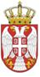 РЕПУБЛИКА СРБИЈАВЛАДАСлужба за управљање кадровима Београд